	ПРОЕКТ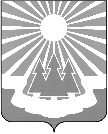 Администрация
муниципального образования 
«Светогорское городское поселение» 
Выборгского района Ленинградской областиПОСТАНОВЛЕНИЕ О внесении изменений в постановление администрации 
от 26.10.2015 № 406 «Об утверждении муниципальной программы 
«Обеспечение качественным жильём граждан на территории 
МО «Светогорское городское поселение»В соответствии со статьей 179 Бюджетного кодекса Российской Федерации, руководствуясь Постановлением администрации от 12.09.2013 №255 «Об утверждении Порядка разработки, реализации и оценки эффективности муниципальных программ 
МО «Светогорское городское поселение» (в ред. пост. от 30.09.2013 №265, 15.10.2015 №384), администрация МО «Светогорское городское поселение»П О С Т А Н О В Л Я Е Т:             1. Внести в муниципальную программу «Обеспечение качественным жильем граждан на территории МО «Светогорское городское поселение» (далее - программа), утверждённую постановлением администрации МО «Светогорское городское поселение» от 26.10.2015 № 406 (в ред. 02.03.2016 № 105, от 22.04.2016 № 201, 
от 14.06.2016 № 316, от 17.08.2016 № 476, от 21.12.2016 № 734, от 27.12.2016 № 763, 
от 18.01.2017 № 38, от 21.03.2017 №15, от 16.05.2017 № 234, от 18.07.2017 № 375, 
от 24.10.2017 № 534, от 27.12.2017 № 648 от 01.03.2018 №101, № 193 от 09.04.2018, № 453 от 26.09.2018г) следующие изменения:              1.1 В приложении программы «План реализации муниципальной программы «обеспечение качественным жильем граждан на территории МО «Светогорское городское поселение» пункт 5 «Ремонт общего имущества» дополнить пунктом 5.3 следующего содержания:              1.2.   В пункте 5.2. «Содержание, обслуживание муниципального жилищного фонда в соответствии с п.3 ст.153 ЖК РФ цифры «990 191,00» заменить цифрами «855 191,00»2. Настоящее постановление опубликовать в газете «Вуокса» и разместить 
на официальном сайте www.mo-svetogorsk. ru   в разделе Документы/ Нормативные правовые акты. 3. Контроль за исполнением настоящего постановления возложить 
на заместителя главы администрации Ренжина А.А.Глава администрации                                                                            	 		С.В. ДавыдовИсполнитель: Мишина Т.С.	Согласовано: 	Андреева Л.А.	Ковшарь Н.В. 	Захарова Н.Л.	 Горюнова Г.Е.    Ренжин А.А Разослано: в дело, ОГХ, сектор финансов, СБУ, СЭР, газета «Вуокса», сайт, регистр МН№12345567895. Ремонт общего имущества МКД/муниципального жилищного фонда:5. Ремонт общего имущества МКД/муниципального жилищного фонда:5. Ремонт общего имущества МКД/муниципального жилищного фонда:5. Ремонт общего имущества МКД/муниципального жилищного фонда:5. Ремонт общего имущества МКД/муниципального жилищного фонда:5. Ремонт общего имущества МКД/муниципального жилищного фонда:5. Ремонт общего имущества МКД/муниципального жилищного фонда:5. Ремонт общего имущества МКД/муниципального жилищного фонда:5. Ремонт общего имущества МКД/муниципального жилищного фонда:5. Ремонт общего имущества МКД/муниципального жилищного фонда:5.3 Уборка освободившегося муниципального жилищного фонда2016000000005.3 Уборка освободившегося муниципального жилищного фонда2017000000005.3 Уборка освободившегося муниципального жилищного фонда2018135 000,000135 000,000000БАХО5.3 Уборка освободившегося муниципального жилищного фонда2019000000005.3 Уборка освободившегося муниципального жилищного фонда202000000000